Comunicato stampa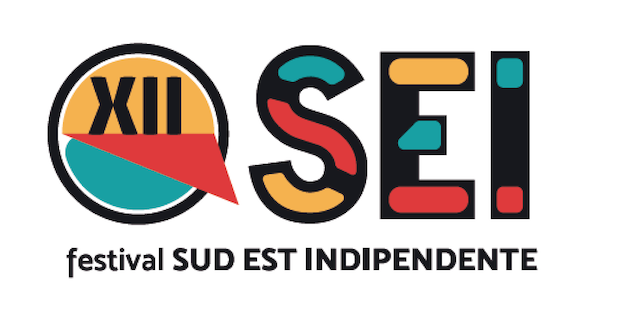 Dal 26 al 29 luglio il Festival ideato, organizzato e promosso dalla Cooperativa CoolClub, con la direzione artistica di Cesare Liaci, proporrà a San Cataldo di Lecce quattro serate di musica con le esibizioni di alcune tra le più interessanti realtà della giovane scena rock, cantautorale ed elettronica italiana. Accoglierà inoltre presentazioni di libri, masterclass, workshop, mostre e appuntamenti per i più piccoli e una serie di attività dedicate all'accessibilità. Tra gli ospiti Bud Spencer Blues Explosion, Coma_Cose, Galeffi, Eugenio In Via di Gioia, Andrea Poggio, Siberia, Claudio Prima e la Repetition, Gigante, Muffx, Carmine Tundo, Makai, Minimanimalist, Scimmie sulla Luna, Blumosso. Il Castello di Corigliano d'Otranto accoglierà invece la sezione internazionale con Curtis Harding (4 luglio), Suzanne Vega (14 luglio) e Hollie Cook (4 agosto). Gran finale in Piazza Libertini a Lecce con Cosmo (9 agosto). I dettagli del festival - vincitore per il secondo anno consecutivo del bando “S’illumina”, sostenuto dal Ministero dei Beni Culturali e dalla Siae e sostenuto dalla Regione Puglia e da altri partner pubblici e privati - saranno resi noti durante il Medimex di Taranto.Bud Spencer Blues Explosion, Coma_Cose, Galeffi, Eugenio In Via di Gioia, Andrea Poggio, Siberia, Claudio Prima e la Repetition, Gigante, Muffx, Carmine Tundo, Makai, Minimanimalist, Scimmie sulla Luna, Blumosso sono i primi artisti confermati della dodicesima edizione del Sud Est Indipendente. Da giovedì 26 a domenica 29 luglio a San Cataldo di Lecce, il festival, ideato, organizzato e promosso dalla Cooperativa CoolClub, con la direzione artistica di Cesare Liaci, oltre a quattro serate in musica con le esibizioni di alcune tra le più interessanti realtà della giovane scena rock, cantautorale ed elettronica italiana, accoglierà presentazioni di libri, masterclass, workshop, mostre e appuntamenti per i più piccoli e una serie di attività dedicate all'accessibilità. Il Sud Est Indipendente sarà arricchito anche da una corposa programmazione OFF. Nel fossato del Castello di Corigliano d'Otranto spazio alla musica internazionale con il cantautore statunitense Curtis Harding (4 luglio), Suzanne Vega, l'artista che, con le sue ballate intimiste, ha aperto la strada a una nuova generazione di cantautrici (14 luglio) e la cantante inglese, figlia del batterista dei Sex Pistols, Hollie Cook, protagonista di una serata dedicata ai ritmi in levare con la presenza di Junior V, tra i talenti più interessanti dell'attuale scena "conscious reggae" e “black” italiana e non solo, e di altri ospiti (4 agosto). Il Festival si concluderà in Piazza Libertini a Lecce con l'attesa esibizione di Cosmo, il cantautore che fa ballare con l'elettronica  (9 agosto).Il Festival – vincitore per il secondo anno consecutivo del bando “S’illumina”, sostenuto dal Ministero dei Beni Culturali e dalla Siae, e finanziato dalla Regione Puglia nell’ambito dell’Avviso pubblico per lo Spettacolo e le Attività culturali FSC 2014-2020 – Patto per la Puglia – è organizzato con il patrocinio dei Comuni di Lecce e Corigliano d’Otranto e del Distretto Produttivo Puglia Creativa e in collaborazione con Fermenti Lattici, Poiesis, Swap Museum, Sum, Km97, Manigold e con i media partner SentireAscoltare, BlogFoolk e Radio Wau e con il sostegno di B94, Vestas Hotels & Resorts e altri partner. Tutti i dettagli sul programma saranno illustrati venerdì 8 giugno alle 15.30 durante una conferenza stampa nelle sale del Circolo degli Ufficiali di Taranto nell'ambito del Medimex organizzato da Puglia Sounds.«Dal 2015 il festival ha come palco principale l’Ostello del Sole di San Cataldo. Da anni la marina di Lecce vive una condizione di marginalità, pur avendo grandi potenzialità dal punto di vista paesaggistico, culturale e turistico», sottolinea il direttore artistico Cesare Liaci. «Il Sud Est Indipendente, insieme a diverse realtà del territorio, vuole investire in questo luogo per intraprendere un lavoro di animazione culturale votata alle nuove generazioni di fruitori e alle nuove proposte artistiche. Attraverso una serie di partenariati intende rafforzare la sua vocazione interculturale e di promozione della creatività giovanile, allargandola anche al nuovo pubblico».Fin dalla sua nascita, nel 2006, il Sud Est indipendente ha dichiarato la sua vocazione a scegliere gruppi e progetti eterogenei, a trasformarsi di volta in volta allargando l’orizzonte delle proprie proposte per offrire al proprio pubblico una panoramica ampia e variegata della musica pescando nei diversi generi che vanno dal punk al cantautorato, dal rock allo ska, dal folk ai ritmi in levare. Nelle diverse location salentine, che nelle prime undici edizioni hanno ospitato il festival (Gallipoli, Otranto, Masseria Torcito, Parco di Belloluogo, Torre Regina Giovanna, Anfiteatro Romano e molti altri), si sono alternati artisti come Kings of Convenience, Baustelle, Jon Spencer Blues Explosion, Cat Power, Gogol Bordello, Mannarino, Avion Travel, Negrita, Lo Stato Sociale, Calibro 35, Brunori Sas, Canova, Colombre, Giorgio Poi, Bugo, Skatalites, Daniele Silvestri, Verdena, Tre Allegri Ragazzi Morti, Vallanzaska, Teatro degli Orrori, One Dimensional Man, Russell Leetch (Editors) e molte altre realtà italiane e pugliesi come Crifiu, Mascarimirì, Mery Fiore, Sofia Brunetta, Una, Populous, solo per fare qualche nome. Nel 2017 il festival ha promosso e ospitato, inoltre, la prima di un progetto inedito e speciale che ha visto esibirsi La Municipàl (band salentina vincitrice del prestigioso 1MFestival 2018) e La Giovane Orchestra del Salento diretta dall’organettista e cantante Claudio Prima.Prevendite e abbonamenti nei circuitiBookingShow e VivaTicketInfo 3331803375 - seifestival.itUfficio stampaSocietà Cooperativa CoolclubPiazza Giorgio Baglivi 10, Lecceufficiostampa@coolclub.it - 0832303707Pierpaolo Lala - pierpaolo@coolclub.it - 3394313397Antonietta Rosato - antonietta@coolclub.it